Guía de trabajo autónomo (plantilla) 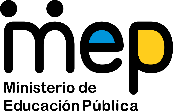 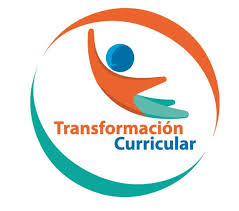 El trabajo autónomo es la capacidad de realizar tareas por nosotros mismos, sin necesidad de que nuestros/as docentes estén presentes. 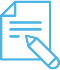 Me preparo para hacer la guía Pautas que debo verificar antes de iniciar mi trabajo.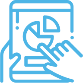 Voy a recordar lo aprendido y/ o aprender. 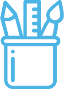  Pongo en práctica lo aprendido 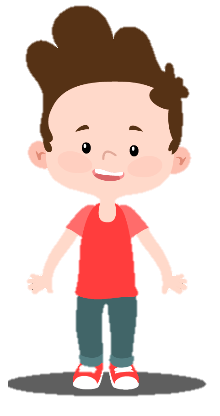 Documento elaborada por:  Hermes Mena Picado, Asesor Nacional de Matemática.Anexo 1		Las Unidades y Decenas.Para representar unidades y decenas puedo hacer uso de un recurso llamado bloques multibase: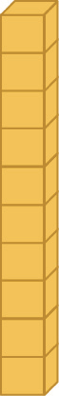 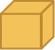 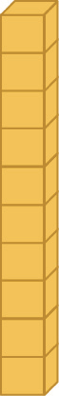 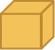 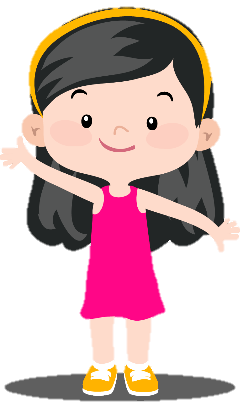 Para clarificar lo aprendido observo lo siguiente:Adaptado del documento: Integración de habilidades para Primer año 2014, páginas10 y 11.Anexo 2 Material recortable “Bloques multibase unidad - decena” actividad 3.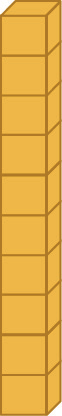 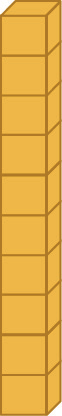 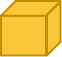 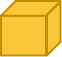 ANEXO 3Centro Educativo: Educador/a: Nivel: primer añoAsignatura: MatemáticaMateriales o recursos que voy a necesitar Lápiz, tijera, goma, y el cuaderno.Frijoles, piedritas, tapas pláticas, bodoquitos o cualquier tipo de grano que tenga en casa.Cajas de cereal o cartones de reciclaje, un plato o recipiente plástico Imágenes de esta guía de trabajo (ver anexos).Condiciones que debe tener el lugar donde voy a trabajar En la medida de lo posible trabajo en una mesa o en el piso en un lugar iluminado y ventilado.Tiempo en que se espera que realice la guía 80 minutos Indicaciones 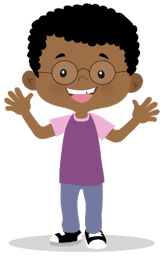 Actividad 1. “Construyo y cuento” 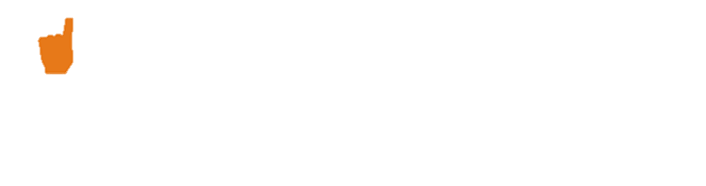 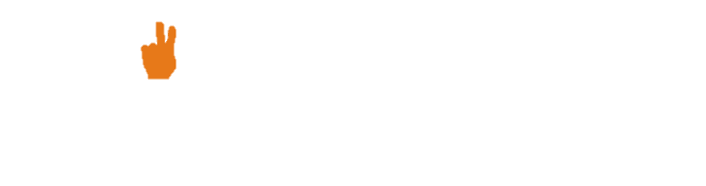 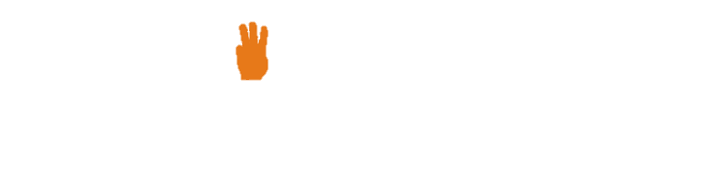 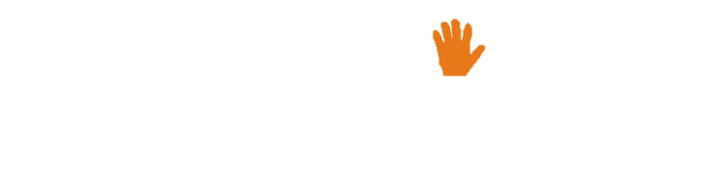 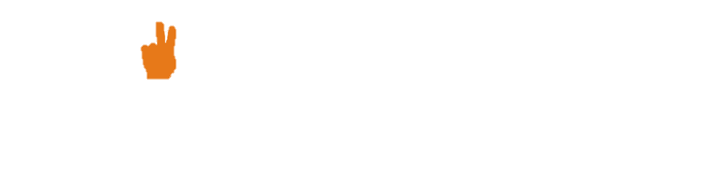 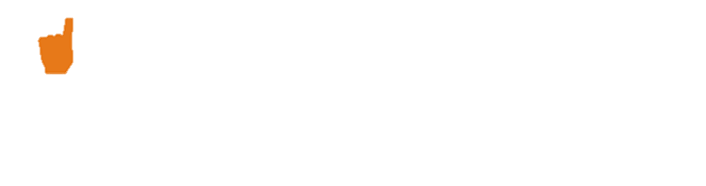 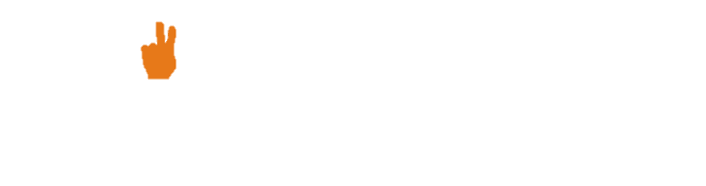 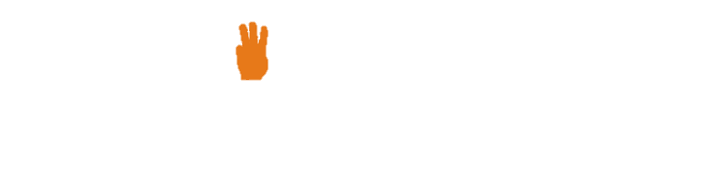 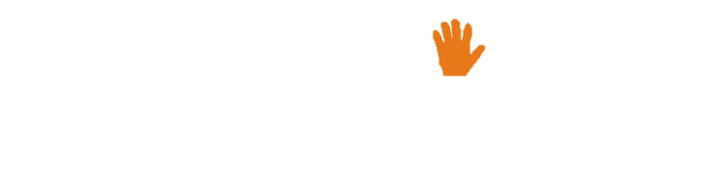 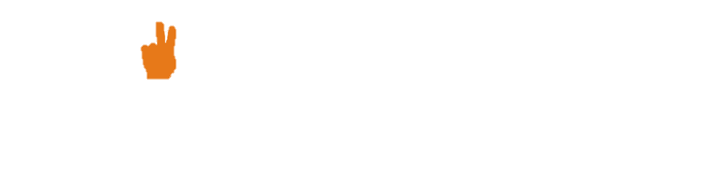 Indicaciones: Observo la siguiente imagen: 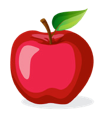 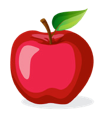 Busco ayuda de un adulto si lo requiero y realizo lo siguiente:Cuento la cantidad de manzanas que observo en la imagen anterior.Vuelvo a contar, pero ahora lo voy hacer por medio de grupitos de 10 unidades de manzanas cada grupito. Para ello puedo utilizar lápices color y encerrar cada grupito de 10 unidades con un color diferente.De acuerdo con lo anterior, contesto:¿Cuántos grupitos de 10 unidades (manzanas) se formaron?¿Cuántas manzanas no logre agrupar en estos grupitos?¿Cuántas manzanas hay en total en la imagen?De acuerdo con esto:¿Cuántas decenas de manzanas forme?Puedo profundizar en el anexo 1 “Unidades y decenas”Actividad 2.   “Cuento y agrupo”Voy a necesitar:Paletas, tapas plásticas, granos de frijol, piedritas o cualquier artículo con el que cuente en casa.Un plato plástico u otros recipientes plásticos diferentes que me faciliten en el hogar. Por ejemplo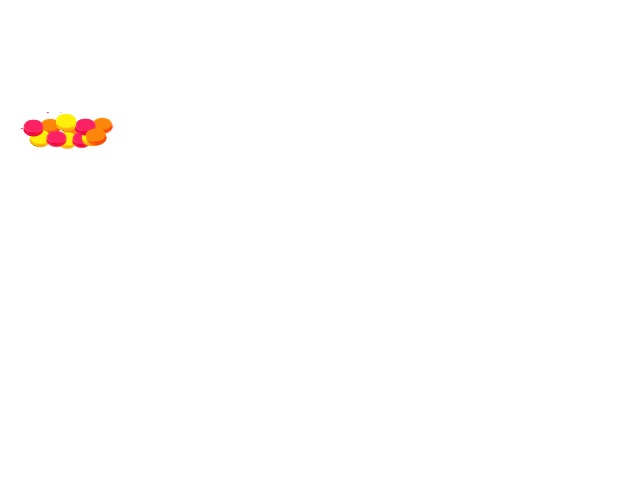 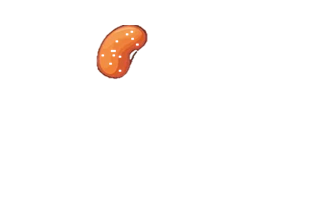 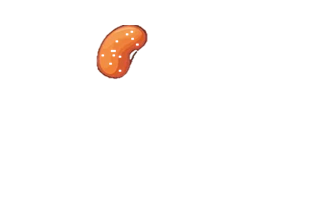 En un recipiente lo voy a depositar (sin contar)un puñito de tapas o lo que logre conseguirAhora voy a contar :¿Cuántas tapas tengo?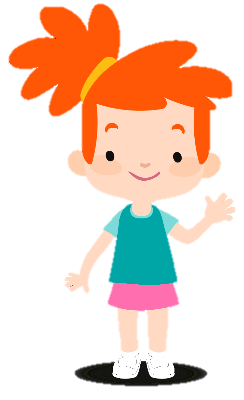 Voy a ir nuevamente contando, pero las separo en grupitos de 10 unidades. ¿Cuántos grupitos de 10 unidades logre realizar?¿Cuántas decenas de tapitas forme? ¿Cuántas tapitas no logre agrupar?Preguntas para reflexionar y responder Indicaciones Actividad 3.        Utilizo los bloques multibaseIndicaciones primera parte:Recorto los bloques del “Material recortable anexo 2”.Recuerdo: los cubos tienen un valor de 1 unidad y las regletas se forman por medio de 10 cubos, por lo que cada regleta vale 10 unidades o equivale a 1 decena.Con los bloques recortados, realizo las siguientes representaciones: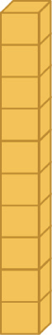 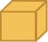 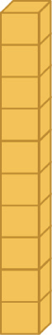 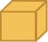 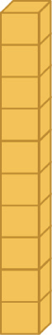 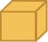 Indicaciones segunda parte: Le pido a un adulto que me muestre las tarjetas del anexo 3 y me pida que represente los siguientes número haciendo uso de los bloques multibase:Vienen 3 tarjetas en blanco, puedo escribirle un número menor que 100 y representarlas con los bloque multibase.Puedo elaborar diferentes representaciones y preguntarle a otros miembros de mi familia si saben ¿Qué número representa?Actividad 3.        Utilizo los bloques multibaseIndicaciones primera parte:Recorto los bloques del “Material recortable anexo 2”.Recuerdo: los cubos tienen un valor de 1 unidad y las regletas se forman por medio de 10 cubos, por lo que cada regleta vale 10 unidades o equivale a 1 decena.Con los bloques recortados, realizo las siguientes representaciones:Indicaciones segunda parte: Le pido a un adulto que me muestre las tarjetas del anexo 3 y me pida que represente los siguientes número haciendo uso de los bloques multibase:Vienen 3 tarjetas en blanco, puedo escribirle un número menor que 100 y representarlas con los bloque multibase.Puedo elaborar diferentes representaciones y preguntarle a otros miembros de mi familia si saben ¿Qué número representa?Indicaciones o preguntas para auto regularse y evaluarseEscribo una X encima de cada símbolo al responder las siguientes preguntasEscribo una X encima de cada símbolo al responder las siguientes preguntasIndicaciones o preguntas para auto regularse y evaluarse¿Leí las indicaciones con detenimiento?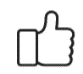 Indicaciones o preguntas para auto regularse y evaluarse¿Subrayé las palabras que no conocía?Indicaciones o preguntas para auto regularse y evaluarse¿Busqué en el diccionario o consulté con un familiar el significado de las palabras que no conocía?Indicaciones o preguntas para auto regularse y evaluarse¿Me devolví a leer las indicaciones cuando no comprendí qué hacer?Indicaciones o preguntas para auto regularse y evaluarse¿Realicé  todo  lo solicitado o me faltó hacer alguna actividadIndicaciones o preguntas para auto regularse y evaluarse¿Qué sabía antes de este tema y qué sé ahora?¿Qué puedo mejorar de mi trabajo?¿Cómo le puedo explicar a otra persona lo que aprendí?¿Qué sabía antes de este tema y qué sé ahora?¿Qué puedo mejorar de mi trabajo?¿Cómo le puedo explicar a otra persona lo que aprendí?Representa decenasRepresenta unidadesCantidad de decenas: 6Cantidad de unidades: 8Número que representa: 68Número que representa: 68